BeesDEFINING MY TOPIC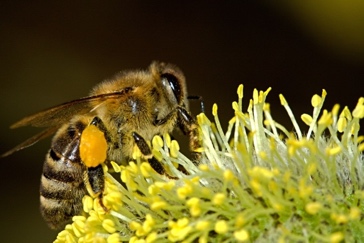 BRAINSTORMING IDEAS AROUND BEESAdd ideas in each of the ‘bubbles’ about bees either that you know or want to find out.DEVELOPING YOUR OWN FOCUS QUESTIONYou have been given some examples of questions you might ask about bees. Now make up some questions of your own. Try to ask OPEN-ENDED questions. Why not use the Five Ws and H to get you started developing your questions. You can then use the QUESTION MATRIX to create more complex questions.THE QUESTION MATRIXChoose one question starter form each line and column and write them below.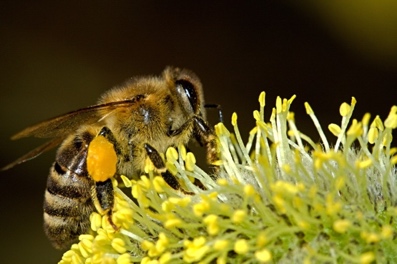 FOCUS QUESTIONSHere are some questions to get you started on your inquiry. You might also like to write some questions of your own under each heading. HabitatWhere do bees mainly live (native and commercial bees)?Food What do bees eat?Lifespan How long do bees live?Reproduction Is it only the queen bee that reproduces?How many bee larvae are  producedDecline on bee populationWhat are the main causes for the decline in bee populations?ProtectionHow can we help protect bee populations?Importance in the ecosystemWhat role do bees play in the ecosystem?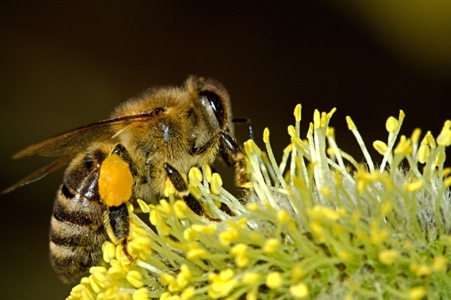 PUT YOUR THINKING HATS ONWrite down your ideas or questions about dugongs under each hatLOCATING YOUR INFORMATION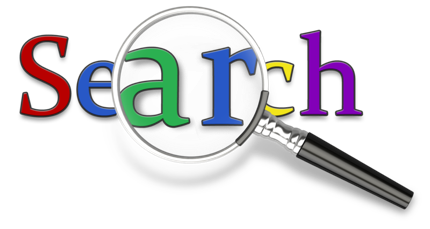 Resources to help with my inquiryThere are many places for you to find information about your topic but most people use the internet. Here are three resources from the internet to get you started with your inquiry about dugongs.  Use then to answer the questions you have made so far.HOW GOOD ARE THE RESOURCES THAT I HAVE FOUND?How do you know what is  a ’good source’ of information when you are doing your research?Use the  RADCAB  checklist to help you work out whether a resource is suitable for your inquiry.RELEVANCE		Is the information relevant to the question I am trying to answer?APPROPRIATENESS	Is the information suitable to my age and reading level?DETAIL			How much information does the resource have about dugongs? CURRENCY		Is the information up to date / current?AUTHORITY		Who is the author of the information?			What are his or her qualifications? Are they an expert in this area? BIAS                      	Is this information biased? Was this resource written to inform me, persuade me, entertain me, or sell something to me?WHERE CAN YOU FIND MORE INFORMATION ABOUT BEES?Searching on the web for your resourcesDid you know that there are other great search engines besides Google? Here are two others you can try. Why not compare the results from each.SEARCH TERMSBefore you start searching on the web you need to choose SEARCH TERMS that are going to give you the best results. To narrow the search use the word AND to combine terms e.g.native bee AND Australia; beekeeping  AND Australiapollination AND food securityWrite your search terms hereTAKING NOTES FROM THE RESOURCES I HAVE FOUNDTask / ProblemExpand this chart as you need to complete your notes.NOTEMAKING OPTION ONE Task / ProblemNOTEMAKING OPTION TWOTopic:___________________________________________________________________Focus Question:__________________________________________________________NOTEMAKING OPTION THREETopic:_______________________________________________________________________________Focus Question:______________________________________________________________________PRESENTING YOUR WORKThe presentation format you use will greatly depend on the purpose and audience for your tasks. Listed below are a range of presentation and digital storytelling tools that you may consider using for your final product. To get more information on how to create dynamic projects visit the Research Safari website.Make some notes here about how you are going to present your work.WRITING YOUR BIBLIOGRPAHYA bibliography is a list of resources used in preparing a piece of work.When writing up a piece of work you will need to cite (quote) the bibliographical references of all resources you have used. There are many different referencing formats you can use. MAKE SURE YOU KNOW WHICH FORMAT IS USED AT YOUR SCHOOL AND FOLLOW THAT ONE.  The example below is from the Harvard Referencing System.Bibliographical references need to be cited in two different places:Where a document is referred to in the text.In a list at the end of the work, which is arranged alphabetically by author, then by date. This author/date system of description is referred to as the Harvard System.Books (incl. Reference)Include the following information in this order:1.	Author’s surname, (comma) initials. (full stop)2.	Date, (comma)3.	Title of book, (italics) (comma)4.	Publisher, (comma)5.	Place of publication. (full stop)For a reference book:Title of book, (italics) (comma)Year,  (comma)Edition, (comma)Publisher, (comma)Place of publication. (full stop)Dixon, J. 1993, How to be a successful student, Penguin Books, Ringwood.Books (Edited)Include the following information in this order:1.	Editor’s surname, (comma) initials. (full stop)2.	Year, (comma)3.	Title of book, (italics) (comma)4.	Publisher, (comma)5.	Place of publication. (full stop)    Harvey, J. 2002, Water pollution, Penguin Books, Ringwood.For an Article in an edited book:Bryant, S. 1999, ‘The energy crisis of 1920’, in P. Jarman (ed.) Worldwide energy, Blackwell, Sydney.InterviewsInclude the following information in this order:1.	Surname of person being interviewed, (comma) initials. (full stop)2.	Month and Year of interview, (comma)3.	Title of interview, (italics) (comma) 4. 	Interviewer’s name5.	Type of interview e.g. tape recording, transcript, video recording [in square brackets]6.	Place of interview. (full stop)Berger, P. Aug 2002, Teaching in L.A., Interviewed by J. Smith [Transcript of Interview] Melbourne Conference Centre.Journal ArticlesInclude the following information in this order:1.	Author’s surname, (comma) initials. (full stop)2.	Date, (comma)3.	Title of the article, (in single quotation marks) (comma)4.	Title of the journal, (italics) (comma)5.	Volume, (comma) number, (comma) month/season, (comma)6.	Page numbers of article. (full stop)Burns, S. 1989, ‘There’s more than one way to learn’, Australian Wellbeing, Vol. 6, No 33, October, pp42-44.Newspaper ArticlesInclude the following information in this order:1.	Author’s surname, (comma) initials. (full stop)2.	Date, (comma)3.	Title of the article, (in single quotation marks) (comma)4.	Title of the newspaper, (italics) (comma)5.	Date of publication, (comma)6.	Page numbers of article. (full stop)Popham, B. 1997, ‘Saving the future’, Weekend Australian, 7 February, p2.VideosInclude the following information in this order:1.	Title (italics)2.	Date, (comma) 3.	Format, (video recording) (comma)4.	Publisher, (comma) 5.	Place of publication. (full stop)South American wetland 1982, video recording, BBC, London.World Wide WebInclude the following information in this order:1.	Author – person or organisation responsible for the site 2.	Site date, the date the site was created or last revised (comma)3.	Name of sponsor or publisher, (comma)4.	Place of sponsor or publisher, (comma)5.	Date of viewing of the site, (comma) year, (comma)6.	URL. (full-stop)Department of Finance and Administration 2001, Department of Finance and Administration, Canberra, viewed 7 August, 2001, http://www.finance.gov.au.Write your bibliography here for all of the resources you have used in your inquiry. Put each citation on a different line in this table.EVALUATING MY WORKThe evaluation stage is perhaps one of the most important stages of the Research Process. Not only does it give you a chance to see how well you did in the task but it also helps you to identify the areas you may need to work on in the future. 
Some of the questions you would ask yourself are:
How did I go?What did I do well?What did I struggle with?What do I need to improve next time?What are five key things I learned from this task?1)2)3)4)5)How will this learning make a difference time?What is one skill I need to work on for my next assignment?How else could I have done this task?Add any other information you may need for your assignment here.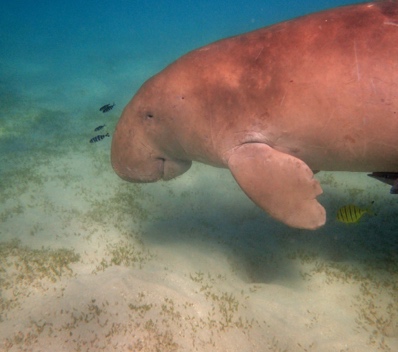 Clade: AnthophilaKingdom: AnimaliaOrder: Hymenoptera Class: InsectaThere are thousands of bee species around the world. In Australia alone there are over 1700. Many are native (they come from Australia) however some are introduced like the European Honey Bee.  Bees are very important to the environment. Let’s find out WHY.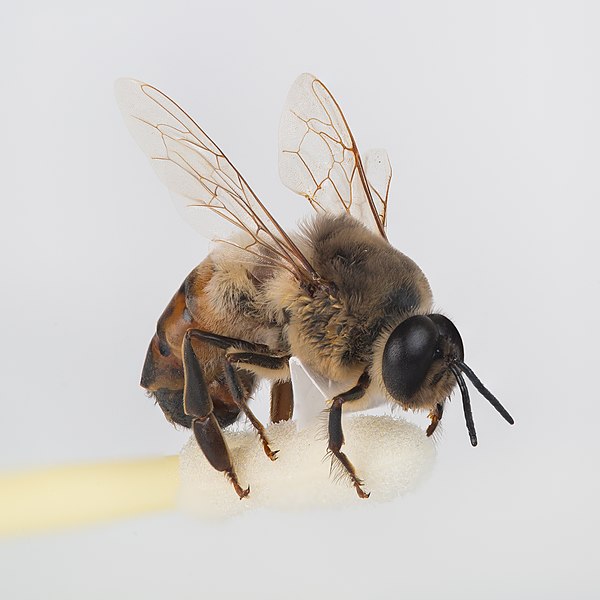 KEYWORDSbee; pollen; pollinate; hive; worker bee; drone; queen bee; honeycomb; wax; royal jelly; colony; swarm; sting; colony collapse; bumblebee, apiarist, bee hotel; varroa mite; sacbrood disease; fouldbrood disease; biosecurity​; native bees; food security; honey bees; bumblebees; Halictidae, beekeeping; wasp; Add other key words you discover while you are doing your inquiry.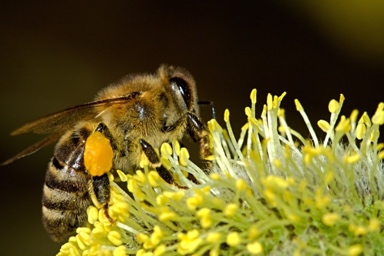 KEYWORDSbee; pollen; pollinate; hive; worker bee; drone; queen bee; honeycomb; wax; royal jelly; colony; swarm; sting; colony collapse; bumblebee, apiarist, bee hotel; varroa mite; sacbrood disease; fouldbrood disease; biosecurity​; native bees; food security; honey bees; bumblebees; Halictidae, beekeeping; wasp; Add other key words you discover while you are doing your inquiry.WHAT DO I ALREADY KNOW ABOUT BEES?Jot down anything you know about bees.Questions starterWrite your questions hereWho?What?Where?When?Why?How?EVENT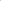 SITUATIONCHOICEPERSONREASONMEANS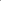 PresentWhat is? Where / when is? Which is? Who is? Why is? How is? PastWhat did? Where / when did? Which did? Which did? Why did? How did?PossibilityWhat can? Where / when can? Which can? Who can? Why can? How can? ProbabilityWhat would? Where / when would? Which would? Who would? Why would? How would? PredictionWhat will? Where / when will? Which will? Who will? Why will? How will? Imagination What might? Where / when might? Which might? Who might? Why might? How might? White Hat Thinking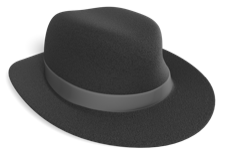 What facts do you know about beesBlack Hat ThinkingWhat negative things are harming bees?Yellow Hat ThinkingHow are bees important to the environment and the economy?Green Hat ThinkingWhat are some interesting facts about bees?Red Hat Thinking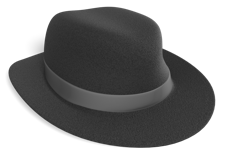 How do people feel about bees? How do you feel about bees?Blue Hat ThinkingWhat have you learned from doing this inquiry?ResourceHow does this resource help with my research?Top 10 Facts about Beeshttps://www.wwf.org.uk/learn/fascinating-facts/beesTen Facts About Honeybeeshttps://www.natgeokids.com/au/discover/animals/insects/honey-bees/Aussie Bee Websitehttps://www.aussiebee.com.au/Which of the three resources above do you think is most useful and why?www.instagrok.com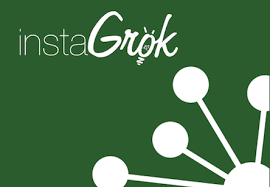 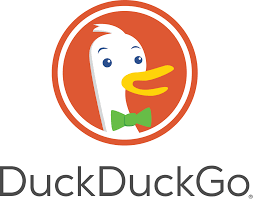 www.duckduckgo.com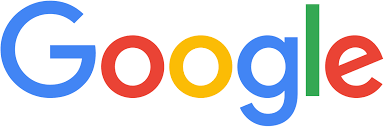 www.google.comResource URLInformation it providesINSTAGROKINSTAGROKDuck Duck GoDuck Duck Go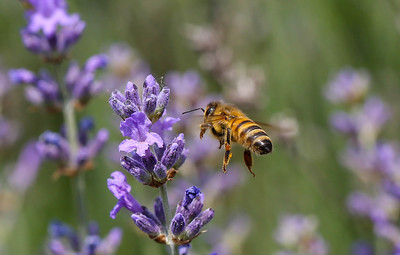 GOOGLEGOOGLESubheadingNotesHeading 1Subheading a)Subheading b) Subheading c)Heading 2Subheading a)Subheading b) Subheading c)Heading 3Subheading a)Subheading b) Subheading c)Heading 4Subheading a)Subheading b) Subheading c)Slideshow PresentationBrochurePosterDigital StoryReportPodcastWebsiteJournal / DiaryModelDocumentaryCartoon / AnimationMovie